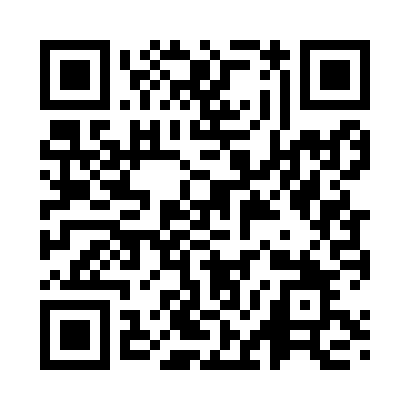 Prayer times for Weiz, AustriaWed 1 May 2024 - Fri 31 May 2024High Latitude Method: Angle Based RulePrayer Calculation Method: Muslim World LeagueAsar Calculation Method: ShafiPrayer times provided by https://www.salahtimes.comDateDayFajrSunriseDhuhrAsrMaghribIsha1Wed3:355:4112:554:538:0910:072Thu3:325:3912:544:548:1010:093Fri3:305:3812:544:548:1210:114Sat3:275:3612:544:558:1310:135Sun3:255:3512:544:558:1410:156Mon3:225:3312:544:568:1610:187Tue3:205:3212:544:568:1710:208Wed3:175:3012:544:578:1810:229Thu3:155:2912:544:578:2010:2410Fri3:125:2712:544:588:2110:2711Sat3:105:2612:544:588:2210:2912Sun3:075:2512:544:588:2410:3113Mon3:055:2412:544:598:2510:3314Tue3:025:2212:544:598:2610:3615Wed3:005:2112:545:008:2710:3816Thu2:585:2012:545:008:2910:4017Fri2:555:1912:545:018:3010:4218Sat2:535:1712:545:018:3110:4519Sun2:505:1612:545:028:3210:4720Mon2:485:1512:545:028:3310:4921Tue2:465:1412:545:038:3410:5222Wed2:435:1312:545:038:3610:5423Thu2:415:1212:545:038:3710:5624Fri2:395:1112:545:048:3810:5825Sat2:375:1012:545:048:3911:0026Sun2:375:1012:555:058:4011:0227Mon2:365:0912:555:058:4111:0528Tue2:365:0812:555:058:4211:0529Wed2:365:0712:555:068:4311:0630Thu2:365:0712:555:068:4411:0631Fri2:365:0612:555:078:4511:07